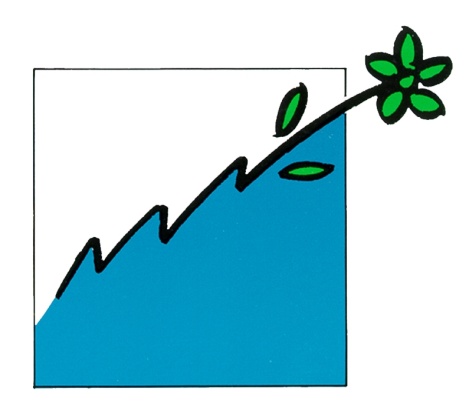 KSO ŞAHABETTİN BİLGİSU ÇEVRE ÖDÜLLERİÇEVRE ÖDÜLÜ JÜRİ KOMİTESİKocaeli Sanayi OdasıÇevre ve Şehircilik İl MüdürlüğüBilim, Sanayi ve Teknoloji İl MüdürlüğüKocaeli Büyükşehir Belediyesi Çevre Koruma ve Kontrol Dairesi BaşkanlığıİZAYDAŞTÜBİTAK MAM Çevre ve Temiz Üretim EnstitüsüKocaeli ÜniversitesiGebze Teknik ÜniversitesiUludağ ÜniversitesiSakarya ÜniversitesiOkan ÜniversitesiGebze Organize Sanayi BölgesiTOSB Organize Sanayi BölgesiTEMA Vakfı